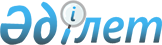 Об утверждении Правил поступления и использования безнадзорных животных,
поступивших в коммунальную собственность Енбекшиказахского районаПостановление акимата Енбекшиказахского района Алматинской области от 10 апреля 2014 года № 495. Зарегистрировано Департаментом юстиции Алматинской области 22 мая 2014 года № 2729      Примечание РЦПИ:

      В тексте документа сохранена пунктуация и орфография оригинала.

      В соответствии с подпунктом 22) статьи 18 и со статьей 31 Закона Республики Казахстан от 01 марта 2011 года "О государственном имуществе", подпунктом 2) пункта 1 статьи 31 Закона Республики Казахстан от 23 января 2001 года "О местном государственном управлении и самоуправлении в Республике Казахстан", распоряжением Премьер-Министра Республики Казахстан от 18 апреля 2011 года № 49-р "О мерах по реализации Закона Республики Казахстан от 01 марта 2011 года "О государственном имуществе" акимат района ПОСТАНОВЛЯЕТ:



      1. Утвердить прилагаемые Правила поступления и использования безнадзорных животных, поступивших в коммунальную собственность Енбекшиказахского района.



      2. Контроль за исполнением настоящего постановления возложить на заместителя акима района Досумбаева Алтая Машиковича.



      3. Настоящее постановление вступает в силу со дня государственной регистрации в органах юстиции и вводится в действие по истечении десяти календарных дней после дня его первого официального опубликования.      Аким района                               Б. Ыскак      "СОГЛАСОВАНО"      Руководитель государственного

      учреждения "Енбекшиказахский

      районный отдел финансов"                   Жексембиев Бакыт Есенханович

      "10" апреля 2014 года      Руководитель государственного

      учреждения "Отдел ветеринарии

      Енбекшиказахского района"                  Бименов Бисенгали Мыныханович

      "10" апреля 2014 года

Утверждены постановлением

акимата Енбекшиказахского района

от 10 апреля 2014 года № 495 

Правила поступления и использования безнадзорных животных,

поступивших в коммунальную собственность

Енбекшиказахского района 

1. Общие положения      1. Настоящие Правила разработаны в соответствии с Гражданским кодексом Республики Казахстан от 27 декабря 1994 года, Законом Республики Казахстан от 1 марта 2011 года "О государственном имуществе" и определяют порядок поступления и использования безнадзорных животных поступивших в коммунальную собственность Енбекшиказахского района.

      2. При отказе лица от приобретения в собственность содержащихся у него животных, в соответствии со статьей 246 Гражданского кодекса Республики Казахстан от 27 декабря 1994 года, они поступают в коммунальную собственность Енбекшиказахского района и используются в соответствии с настоящими Правилами. 

2. Порядок поступления животных в коммунальную собственность

Енбекшиказахского района      3. Поступление безнадзорных животных в коммунальную собственность Енбекшиказахского района осуществляется на основании акта приема - передачи. В акте приема-передачи в обязательном порядке должны быть указаны вид, пол, масть, возраст животных, поступающих в коммунальную собственность Енбекшиказахского района. Акт приема-передачи составляется при участии лица, передающего животных, ответственных сотрудников государственного учреждения "Отдел ветеринарии Енбекшиказахского района" и государственного учреждения "Отдел финансов Енбекшиказахского района" (далее - отдел финансов). Акт приема - передачи утверждается руководителем отдела финансов.

      4. Принятие на баланс производится после осуществления оценки животных на основании акта приема-передачи согласно приказу Министра финансов Республики Казахстан от 3 августа 2010 года № 393 "Об утверждении Правил ведения бухгалтерского учета в государственных учреждениях". 

3. Оценка, учет и закрепление животных      5. Для дальнейшего использования животных, поступивших в коммунальную собственность Енбекшиказахского района, производится их занесение в перечень коммунального имущества Енбекшиказахского района и оценка (переоценка). Работы по занесению в перечень и оценке (переоценке) осуществляет отдел финансов в порядке определяемом законодательством Республики Казахстан.

      6. После осуществления оценки животные на основании постановления акимата района закрепляются на баланс аппаратов соответствующих акимов. Принятие на баланс производится в порядке определяемом Правительством Республики Казахстан, на основе акта приема - передачи. 

4. Порядок использование животных поступивших в коммунальную

собственность Енбекшиказахского района      7. Животные, поступившие в коммунальную собственность Енбекшиказахского района, используются одним из следующих способов:

      1) безвозмездная передача на баланс государственных юридических лиц, имеющих подсобные хозяйства;

      2) продажа через аукцион;

      3) продажа через торговые организации;

      4) безвозмездная передача специализированным местам защиты животных (за исключением сельскохозяйственных животных и домашних птиц) или отдельным лицам.

      8. Способ дальнейшего использования животных, поступивших в коммунальную собственность Енбекшиказахского района, в каждом конкретном случае решает постоянная комиссия, созданная постановлением акимата района. 

5. Порядок возврата животных прежнему собственнику      9. В случае явки прежнего собственника животных после их перехода в коммунальную собственность Енбекшиказахского района прежний собственник вправе при наличии обстоятельств, свидетельствующих о сохранении к нему привязанности со стороны этих животных или жестоком либо ином ненадлежащем обращении с ними нового собственника, требовать их возврата ему на условиях, определяемых по соглашению с соответствующим местным исполнительным органом, а при недостижении согласия - в судебном порядке.

      10. Возврат животных осуществляется после возмещения прежним собственником расходов в доход местного бюджета, связанных с их содержанием.

      11. В случае, если животные проданы до поступления заявления об их возврате от прежнего собственника, выручка от продажи животных или их стоимость возмещается за счет средств местного бюджета прежнему собственнику. При этом вычитывается объем финансовых средств, связанных с содержанием животных.

      12. Возврат животных или возмещение стоимости оформляется договором, заключаемым между прежним собственником и отделом финансов. 

6. Заключение      13. Отношения, не урегулированные настоящими правилами, регулируются в соответствии с действующим законодательством Республики Казахстан.
					© 2012. РГП на ПХВ «Институт законодательства и правовой информации Республики Казахстан» Министерства юстиции Республики Казахстан
				